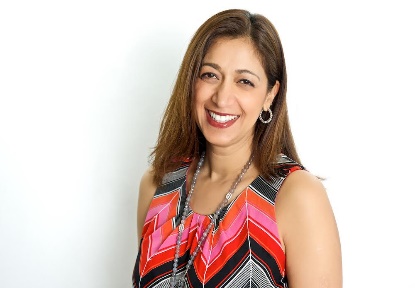 Mridu ParikhProductivity + Organization CoachMridu Parikh helps ambitious professionals dominate their time and goals, to create successful and rewarding careers and lives. A Productivity Consultant and Speaker, she's obsessed with getting more of the right things done, with less stress and less work.Named one of Nashville’s Emerging Business Leaders of 2015 and a Top 20 Home Office Organizing Expert of 2013, Mridu shares over 250 videos featured on her own Roku channel.In her second term as President of the National Association of Professional Organizers Nashville Chapter, she joins industry experts in leading successful businesses, careers and home life.And when she’s not bringing calm to chaos or streamlining time and tasks, you can find her scheming video punchlines with her two sweet boys. Connect with Mridu and get her FREE resource here: 21 Powerful Productivity Hacks For Your Business.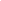 